В целях развития и совершенствования деятельности Красноярской краевой организации Профсоюза, а также в рамках реализации Постановления краевой отчётно-выборной конференции № 5-1 от 05.12.3014 года территориальный (краевой) комитет Профсоюза ПОСТАНОВЛЯЕТ:Утвердить основные направления деятельности Красноярской территориальной (краевой) организации Профсоюза на 2015-2019 годы.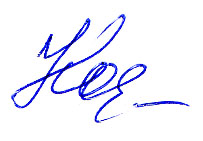 Председатель краевойорганизации Профсоюза                                                                         Л.В.КосарынцеваПриложение к постановлению территориального (краевого) комитета Профсоюза № 3-1  от 29.04.2015 годаОСНОВНЫЕ НАПРАВЛЕНИЯДЕЯТЕЛЬНОСТИ КРАСНОЯРСКОЙ ТЕРРИТОРИАЛЬНОЙ (КРАЕВОЙ) ОРГАНИЗАЦИИ ПРОФСОЮЗА НА 2015-2019 ГОДЫ.ВВЕДЕНИЕОсновные направления деятельности Красноярской территориальной (краевой) организации Профсоюза на 2015-2019 годы направлены на выполнение уставных целей и задач Профсоюза, участие первичных и территориальных организаций Профсоюза в реализации комплекса стратегических задач региональной образовательной политики и приоритетных направлений государственной политики в области развития образования, определенных нормами Федерального закона «Об образовании в Российской Федерации».Основные направления деятельности разработаны в целях решения следующих задач:укрепление и эффективное развитие системы социального партнерства в сфере образования;участие в обеспечении условий эффективного развития образования и его кадрового потенциала;повышение социального и профессионального статуса учителя, воспитателя, преподавателя, обучающегося;создание единого информационного поля для членов Профсоюза;развитие действующих и создание новых форм социальной поддержки для педагогических работников, обучающихся – членов Профсоюза;содействие продвижению и реализации социально значимых проектов и инициатив членов Профсоюза и его организаций;содействие расширению эффективных контактов между организациями Профсоюза, представителями власти, институтами гражданского общества;участие в создании современных, безопасных и комфортных условий труда для работников образования с целью эффективной и творческой реализации их трудовой функции и обеспечения действенного контроля за соблюдением условий труда;содействие формированию здорового образа жизни работников образования и обучающихся;укрепление организационного и финансового единства краевой организации Профсоюза и повышение эффективности работы профсоюзных организаций всех уровней.повышение уровня корпоративной и правовой культуры членов Профсоюза;повышение уровня профессиональной компетентности и ответственности выборных коллегиальных профсоюзных органов и руководителей первичных и территориальных организаций Профсоюза за принимаемые решения;формирование позитивного имиджа краевой организации и усиление позиций в информационном пространстве.ОСНОВНЫЕ НАПРАВЛЕНИЯ ДЕЯТЕЛЬНОСТИ КРАЕВОЙ ОРГАНИЗАЦИИ ПРОФСОЮЗА1. Участие в реализации социальной политики государства в сфере образования.Содействовать:реализации стратегических задач региональной образовательной политики и приоритетных направлений государственной политики в области образования, государственной молодежной политики;решению задачи достижения высокого стандарта качества содержания и технологий профессионального, общего и дополнительного образования;выполнению необходимых мероприятий на всех уровнях системы образования (федеральном, региональном, муниципальном и институциональном), обеспечивающих: сохранение и развитие единого образовательного пространства; улучшение качества кадрового состава образовательных организаций, условий труда педагогических и научных работников, иных категорий работников образования;выполнению комплекса мер в сфере общего, дошкольного образования, дополнительного образования детей и дополнительного профессионального образования по использованию современных механизмов, содержания и технологий ранее разработанных и внедренных федеральных государственных образовательных стандартов, включая их методическое обеспечение и программы повышения квалификации преподавательского состава;созданию инфраструктуры, обеспечивающей доступность образования независимо от места проживания обучающихся;реализации Комплексной программы повышения профессионального уровня педагогических работников общеобразовательных организаций;развитию компетенций педагогических кадров и формированию у педагогических работников и обучающихся нового современного отношения к качеству образования и получаемым по его итогам компетенциям; 2 Повышение социального статуса работников образования и обучающихся.2.1. Добиваться: повышения социального статуса педагогических работников в профессиональной среде и в обществе;включения в региональные программы развития образования конкретных мер по повышению социального статуса педагогических работников образовательных организаций, обеспечивающих:осуществление подготовки педагогических работников на основе объективного прогноза их потребности, обеспечение их трудоустройства и сопровождение карьеры;реализацию права педагогических работников на повышение квалификации и переподготовку;создание механизмов социальной адаптации и профессиональной переподготовки высвобождаемых работников образовательных организаций общего и профессионального образования в условиях реорганизации и оптимизации сети образовательных организаций в целях недопущения необоснованного массового сокращения педагогических и других работников, включая работников пенсионного возраста, своевременной и эффективной ориентации их на современном рынке труда;создание условий труда педагогических работников, преподавателей, способствующих успешной реализации Федеральных государственных образовательных стандартов;достижение конкурентоспособного на рынке труда уровня заработной платы педагогических работников;недопущение задолженности по выплате заработной платы работникам образования;повышение уровня государственной поддержки в финансировании мероприятий по организации отдыха, лечения и охраны здоровья работников и обучающихся;развитие системы мер дополнительной социальной поддержки педагогических работников;установление системы льгот и гарантий работникам образования, включая молодых специалистов, сохранение действующих социальных льгот и гарантий работников образования, обучающихся и недопущение их необоснованной отмены;утверждение Правительством Российской Федерации единых размеров базовых окладов (базовых должностных окладов), базовых ставок заработной платы по профессиональным квалификационным группам должностей работников образования с учетом социальной значимости и ответственности их труда и как минимальных государственных гарантий по оплате труда, устанавливаемых на федеральном уровне для поэтапного снижения уровня ее межрегиональной дифференциации;эффективную поддержку профессиональных конкурсов как инструментов повышения социального статуса разных категорий педагогических работников;сохранение права на досрочное назначение педагогическим работникам трудовой пенсии в связи с педагогической деятельностью;совершенствование социально-экономической и правовой защиты работников образования, обучающихся;формирование и реализацию системы адресной социальной поддержки малоимущих и нуждающихся студентов;решение проблем вторичной занятости студентов, трудоустройства и их адаптации на рынке труда;улучшение социально-бытовых и жилищных условий обучающихся;сохранение санаториев-профилакториев, спортивно-оздоровительных баз отдыха и лагерей, вузовских (межвузовских) поликлиник, увеличение количества и повышение качества предоставляемых оздоровительных услуг;внедрение в каждой образовательной организации профессионального образования системы мониторинга образовательных траекторий студентов, трудоустройства и карьеры выпускников.2.2. Способствовать реализации мер по повышению престижа профессии педагога в профессиональной среде и в обществе, направленных на: мотивацию осознанного выбора педагогической профессии; совершенствование и развитие профориентационной работы на педагогическую профессию;создание моральных и материальных стимулов для привлечения в образовательные организации края молодых специалистов, особенно остродефицитных специальностей, в том числе посредством контрактной целевой подготовки с гарантированным трудоустройством;усиление внимания региональных органов исполнительной власти к проблемам профессионального становления, социально-экономической и правовой поддержки молодых учителей, преподавателей и воспитателей;реализацию права педагогических работников на дополнительное профессиональное образование по профилю педагогической деятельности не реже одного раза в три года с предоставлением права выбора формы и места повышения квалификации;развитие наставничества в образовательных организациях общего и профессионального образования;создание и вовлечение предметных ассоциаций педагогов, советов молодых педагогов и других профессиональных объединений в работу по повышению престижа педагогических профессий;создание социальной рекламы, направленной на повышение социального статуса педагога, формирование уважительного отношения со стороны общества к профессиональной деятельности педагога.3. Юридическая защита прав и интересов членов Профсоюза на основе:участия в совершенствовании и развитии нормативной правовой базы, разработки нормативных правовых актов, относящихся к социально-трудовой сфере, сфере образования.проведения правовой экспертизы проектов нормативных правовых актов; участия в мониторинге правоприменения законодательства в сфере образования;развития системы профсоюзного контроля за соблюдением трудового законодательства, иных актов, содержащих нормы трудового права, выполнением условий коллективных договоров, соглашений; проведения общепрофсоюзных тематических проверок по отдельным видам профсоюзного контроля за соблюдением трудового законодательства;разработки эффективных механизмов, обеспечивающих выполнение работодателями представлений и требований правовых инспекторов труда Профсоюза, в том числе на основе совместных мероприятий с органами контроля и надзора и органами, осуществляющими управление в сфере образования в Красноярском крае;повышения качества консультационных услуг по защите и представительству интересов членов Профсоюза; совершенствования механизмов урегулирования коллективных трудовых споров и развития социального партнерства; судебной защиты социально-трудовых прав работников в форме подготовки документов в суд и представительства интересов членов Профсоюза в суде; повышения правовой грамотности профсоюзного актива и членов Профсоюза.4. Защита прав членов Профсоюза на охрану труда и здоровья:повышение эффективности общественного контроля за соблюдением работодателями и их представителями трудового законодательства и иных нормативных правовых актов, содержащих нормы трудового права, за выполнением условий коллективных договоров, соглашений;совершенствование деятельности внештатной технической инспекции труда краевой организации Профсоюза, уполномоченных (доверенных) лиц по охране труда по осуществлению профсоюзного контроля за соблюдением требований и норм охраны труда в целях сохранения жизни и здоровья работников и обучающихся в процессе образовательной деятельности;	содействие введению в нормативы финансирования мероприятий по охране труда затрат на проведение специальной оценки условий труда, медицинских осмотров, обучения по охране труда, а также на обеспечение спецодеждой и другими средствами индивидуальной защиты работников образовательных организаций из расчета не ниже минимального размера оплаты труда, установленного федеральным законодательством на соответствующий период, на каждого работника; взаимодействие с прокуратурой, другими органами государственного надзора и контроля при проведении комплексных и тематических проверок состояния условий и охраны труда в образовательных организациях, предоставления гарантий и компенсаций работникам, занятым во вредных и (или) опасных условиях труда;совершенствование работы по улучшению условий и охраны труда при организации и проведении оздоровления и отдыха членов Профсоюза. 5. Развитие социального партнерства:повышение эффективности договорного регулирования  социально-трудовых отношений, в том числе на основе своевременного включения в соглашения и коллективные договоры положений, ориентированных на достижение конкретных результатов;разработка, апробация и активное применение инструментария мониторинга эффективности соглашений и коллективных договоров, формирование базы данных территориальных соглашений6. Организационное и кадровое укрепление краевой организации Профсоюза:повышение эффективности деятельности первичных и территориальных организаций  Профсоюза;оптимизация профсоюзной структуры на уровне малочисленных местных организаций Профсоюза, создание новых первичных профсоюзных организаций в образовательных организациях, находящихся на территории Красноярского края;обеспечение развития сети  школ профсоюзного актива, повышение личного уровня компетентности профсоюзных кадров и актива;создание условий для притока в профсоюзные органы профсоюзных активистов в возрасте до 35 лет;разработка стратегии кадровой политики краевой организации Профсоюза, механизмов совершенствования системы обучения и повышения квалификации профсоюзных кадров и актива, в том числе путём формирования целевого фонда «Обучение профсоюзных кадров и актива»;изучение опыта работы территориальных и первичных профсоюзных организаций по основным направлениям деятельности Профсоюза и обмен положительным опытом работы;использование современных информационных технологий для дальнейшего развития документооборота, ведения учёта профсоюзного членства, улучшения профсоюзной статистики;формирование инновационных программ по мотивации профсоюзного членства в территориальных организациях Профсоюза, осуществление мер по  формированию нового имиджа  краевой организации Профсоюза, использование  новых социальных технологий в мотивационной работе;повышение уровня ответственности выборных коллегиальных профсоюзных органов и руководителей первичных и территориальных организаций Профсоюза за выполнение принимаемых решений.7. Совершенствование финансовой политики краевой организации Профсоюза:финансовое укрепление краевой организации Профсоюза путем поэтапного перехода местных профсоюзных организаций на централизованный бухгалтерский учет в региональную организацию Профсоюза с учётом поиска оптимальных моделей реализации данного процесса;консолидирование финансовых средств на уровне местных организаций Профсоюза;усиление контроля ревизионных комиссий за выполнением  принятых решений по  проценту отчисления членских профсоюзных взносов в  региональную и местные организации Профсоюза;формирование и применение общепрофсоюзной системы единых нормативов расходования средств профсоюзного бюджета, обеспечение  контроля за их соблюдением;обеспечение в местных организациях Профсоюза полного перевода бухгалтерского и налогового учета на автоматизированный учет с применением специализированных программ и электронную сдачу бухгалтерской (финансовой) отчетности.8. Информационное обеспечение профсоюзной деятельности:совершенствование деятельности краевой организации Профсоюза в сфере взаимодействия со средствами массовой информации и позиционирования в обществе;дальнейшее развитие системы информирования профсоюзных организаций и членов Профсоюза с обеспечением действенной обратной связи на основе формирования многоканальных и многовариативных информационных потоков;обеспечение постоянного онлайн-сотрудничества с членами Профсоюза (мониторинги, опросы, форумы, гостевые книги и т.п.);активное использование социальных, образовательных, выставочных и иных мероприятий на различных уровнях для продвижения и позиционирования деятельности краевой организации Профсоюза;проведение смотров-конкурсов информационной работы,  агитационных материалов, публикаций  в организациях Профсоюза;совершенствование работы по развитию печатных средств информации, включая модернизацию электронного журнала «Поф.Вести»;активизация работы по укреплению положительного имиджа краевой организации Профсоюза и усилению мотивации профсоюзного членства путем расширения информационного пространства на основе использования новых PR-технологий, социальной рекламы, социальных сетей, интернет-форумов, других площадок в сети Интернет.9. Развитие взаимодействия с институтами гражданского общества и участие в независимой общественной оценке качества образования:обеспечение конструктивного сотрудничества с социальными партнерами и общественными организациями;  расширение социально-проектной деятельности в работе краевой организации Профсоюза как в рамках собственных программ, так и с участием общественных организаций и политических партий;активное участие в проведении независимой общественно-профессиональной и антикоррупционной экспертиз, общественного аудита проектов нормативных правовых актов и иных документов в сфере образования;инициирование новых и участие в организации и проведении традиционных конкурсов профессионального мастерства, студенческих и молодежных конкурсов;активное использование возможностей механизмов информационной открытости электронного правительства, в том числе путем экспертного участия в интернет-обсуждениях социальных проблем в сфере образования, проектов ведомственных нормативных правовых актов, обмена актуальной информацией через портал «Российская общественная инициатива», Единый портал раскрытия информации о подготовке проектов нормативных актов, официальный сайт Минобрнауки России, официальные представительства Минобрнауки России в социальных медиа; федеральную систему образовательных порталов (на основе edu.ru); тематические сайты;развитие и укрепление взаимодействия с авторитетными общественными движениями, объединениями и организациями, которые активно формируют общественное мнение в сфере образования и науки и поддерживают некоммерческие организации, занимающиеся социально ориентированной деятельностью общероссийского значения, направленной на реализацию конституционных прав, свобод и законных интересов граждан;участие в реализации государственно-общественного управления образованием на принципах законности, демократии, автономии образовательных организаций, информационной открытости системы образования и учета общественного мнения.10. Инновационная деятельность краевой организации Профсоюза на основе:содействия пенсионному обеспечению работников сферы образования, в том числе через эффективное управление накопительной пенсией и  формирование отраслевой корпоративной системы негосударственного пенсионного обеспечения;развития социальной поддержки членов Профсоюза путём повышения эффективности работы кредитно-потребительского кооператива «Перспектива»;содействия и поддержки членов Профсоюза, принявших участие в программе добровольного медицинского страхования;содействия улучшению работы по оздоровлению и отдыху членов Профсоюза, привлечению на эти цели дополнительных финансовых средств, сохранению вузовских баз отдыха, санаториев-профилакториев;реализации Программы «Оздоровление» краевой организации Профсоюза;содействия реализации мер по организации санаторно-курортного лечения работников в краевом государственном автономном учреждении «Центр социального обслуживания «Тесь»;повышения эффективности использования средств профсоюзного бюджета путем дальнейшего планомерного внедрения инновационных форм социальной поддержки членов Профсоюза: негосударственного пенсионного фонда, кредитно-потребительского кооператива, добровольного медицинского страхования, оздоровления членов Профсоюза и других приоритетных направлений деятельности Профсоюза.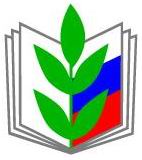 ПРОФСОЮЗ РАБОТНИКОВ НАРОДНОГО ОБРАЗОВАНИЯ И НАУКИ РОССИЙСКОЙ ФЕДЕРАЦИИ(ОБЩЕРОССИЙСКИЙ ПРОФСОЮЗ ОБРАЗОВАНИЯ)КРАСНОЯРСКАЯ ТЕРРИТОРИАЛЬНАЯ (КРАЕВАЯ) ОРГАНИЗАЦИЯКРАСНОЯРСКИЙ ТЕРРИТОРИАЛЬНЫЙ (КРАЕВОЙ) КОМИТЕТПОСТАНОВЛЕНИЕПРОФСОЮЗ РАБОТНИКОВ НАРОДНОГО ОБРАЗОВАНИЯ И НАУКИ РОССИЙСКОЙ ФЕДЕРАЦИИ(ОБЩЕРОССИЙСКИЙ ПРОФСОЮЗ ОБРАЗОВАНИЯ)КРАСНОЯРСКАЯ ТЕРРИТОРИАЛЬНАЯ (КРАЕВАЯ) ОРГАНИЗАЦИЯКРАСНОЯРСКИЙ ТЕРРИТОРИАЛЬНЫЙ (КРАЕВОЙ) КОМИТЕТПОСТАНОВЛЕНИЕПРОФСОЮЗ РАБОТНИКОВ НАРОДНОГО ОБРАЗОВАНИЯ И НАУКИ РОССИЙСКОЙ ФЕДЕРАЦИИ(ОБЩЕРОССИЙСКИЙ ПРОФСОЮЗ ОБРАЗОВАНИЯ)КРАСНОЯРСКАЯ ТЕРРИТОРИАЛЬНАЯ (КРАЕВАЯ) ОРГАНИЗАЦИЯКРАСНОЯРСКИЙ ТЕРРИТОРИАЛЬНЫЙ (КРАЕВОЙ) КОМИТЕТПОСТАНОВЛЕНИЕПРОФСОЮЗ РАБОТНИКОВ НАРОДНОГО ОБРАЗОВАНИЯ И НАУКИ РОССИЙСКОЙ ФЕДЕРАЦИИ(ОБЩЕРОССИЙСКИЙ ПРОФСОЮЗ ОБРАЗОВАНИЯ)КРАСНОЯРСКАЯ ТЕРРИТОРИАЛЬНАЯ (КРАЕВАЯ) ОРГАНИЗАЦИЯКРАСНОЯРСКИЙ ТЕРРИТОРИАЛЬНЫЙ (КРАЕВОЙ) КОМИТЕТПОСТАНОВЛЕНИЕПРОФСОЮЗ РАБОТНИКОВ НАРОДНОГО ОБРАЗОВАНИЯ И НАУКИ РОССИЙСКОЙ ФЕДЕРАЦИИ(ОБЩЕРОССИЙСКИЙ ПРОФСОЮЗ ОБРАЗОВАНИЯ)КРАСНОЯРСКАЯ ТЕРРИТОРИАЛЬНАЯ (КРАЕВАЯ) ОРГАНИЗАЦИЯКРАСНОЯРСКИЙ ТЕРРИТОРИАЛЬНЫЙ (КРАЕВОЙ) КОМИТЕТПОСТАНОВЛЕНИЕПРОФСОЮЗ РАБОТНИКОВ НАРОДНОГО ОБРАЗОВАНИЯ И НАУКИ РОССИЙСКОЙ ФЕДЕРАЦИИ(ОБЩЕРОССИЙСКИЙ ПРОФСОЮЗ ОБРАЗОВАНИЯ)КРАСНОЯРСКАЯ ТЕРРИТОРИАЛЬНАЯ (КРАЕВАЯ) ОРГАНИЗАЦИЯКРАСНОЯРСКИЙ ТЕРРИТОРИАЛЬНЫЙ (КРАЕВОЙ) КОМИТЕТПОСТАНОВЛЕНИЕ
 29 апреля 2015 г.
г. Красноярск
г. Красноярск
г. Красноярск
г. Красноярск№ 3-1Об утверждении основных направлений деятельности Красноярской территориальной (краевой) организации Профсоюза на 2015-2019 годыОб утверждении основных направлений деятельности Красноярской территориальной (краевой) организации Профсоюза на 2015-2019 годыОб утверждении основных направлений деятельности Красноярской территориальной (краевой) организации Профсоюза на 2015-2019 годы